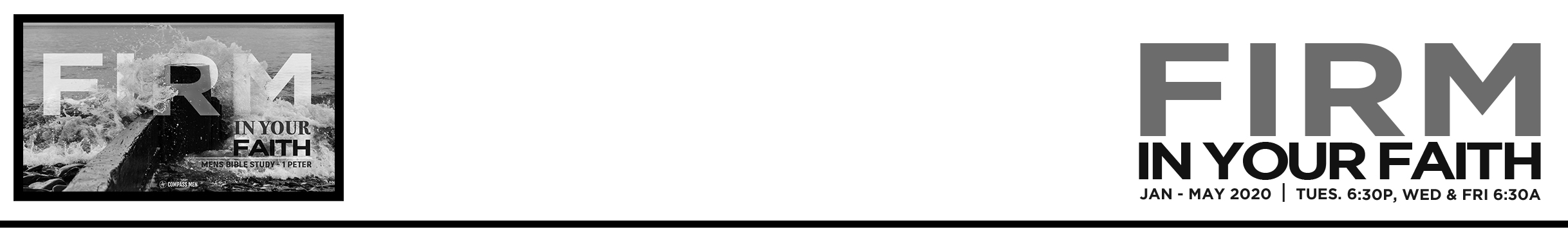 ______________________________________________________________________________________________________________________________________________________Application Questions:As we talked about in our series on quality manhood, every man should be aspiring to the same godliness to which pastors are called. Which of the three areas (submissive spirit, humble/external mindset, winsome integrity) do you feel you have room to grow in?How would you like to grow specifically in that area?What are some other types of “shameful gain” that can wrongly motivate our godliness/obedience to the Lord?Who are some pastors you have had in your life who left an indelible mark on your walk with Christ in a positive way?What was it you appreciated about their ministry?What was it about their lives that you have modeled in your own life?